Дидактический материал для театрализованной деятельности с детьми раннего  возраста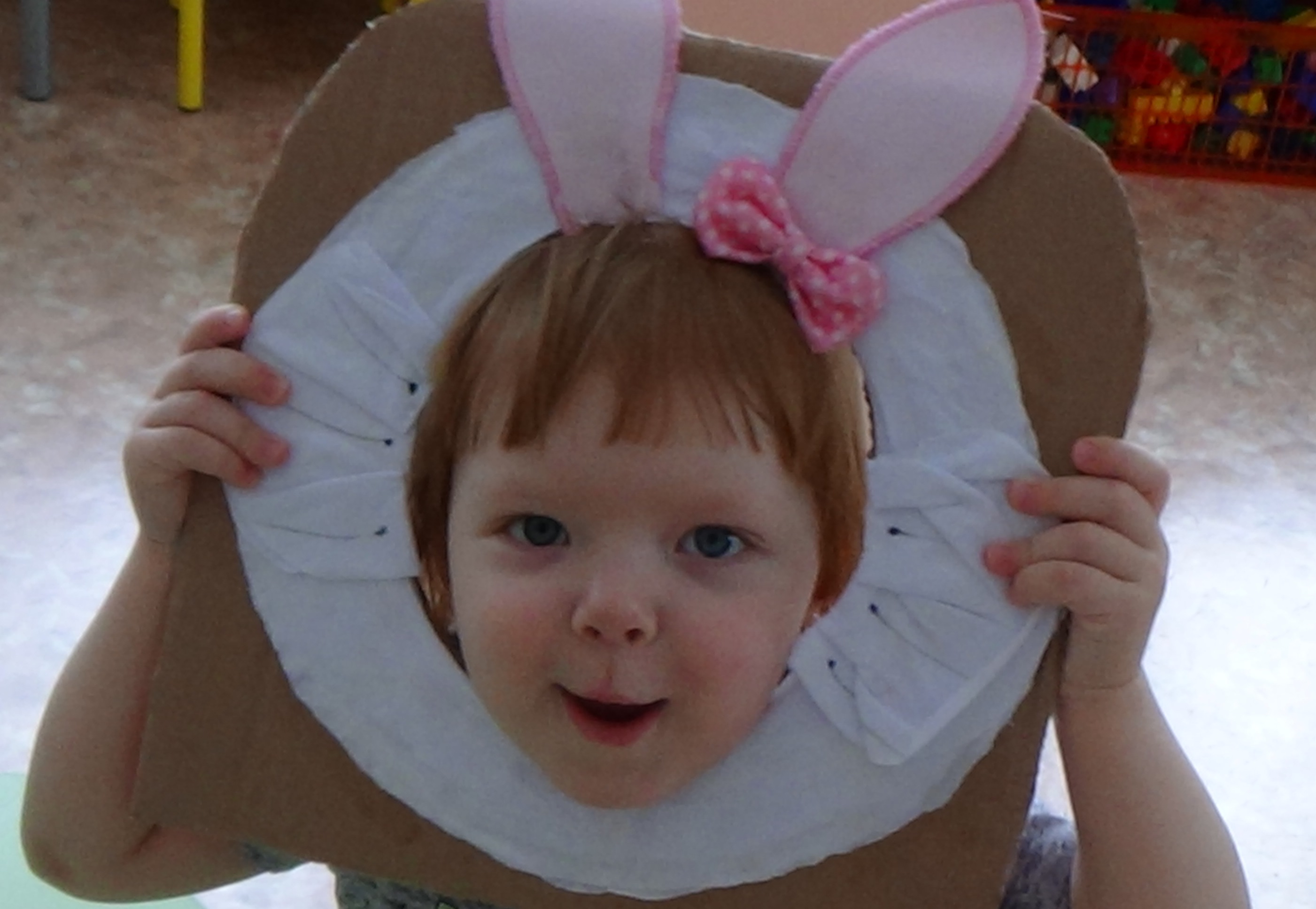 « Посмотри – ка на меня!»(вид эмоциональной гимнастики).Недавно  в  музыкальном зале появилось новое дидактическое пособие  «Посмотри-ка  на меня!». Образы животных, выполнены из различных  материалов на плотной основе, с отверстиями для лица. Дети с радостью, легко приняли возможность побывать тигром, кошкой, зайчиком.  В процессе игры  малыши имеют возможность делать выбор и передавать различные настроения своего персонажа с помощью музыки: «Зайка грустит, плачет, смеется и т.п. Наши малыши  учатся  творчески  мыслить, развивается  способность к импровизации и творческому воображению.     Дидактическое пособие выполнено с помощью  родителей  и воспитателя группы №1 «Ягодки» Сакаевой С.Э. От себя лично и от имени ребятишек выражаю всем взрослым большую благодарность.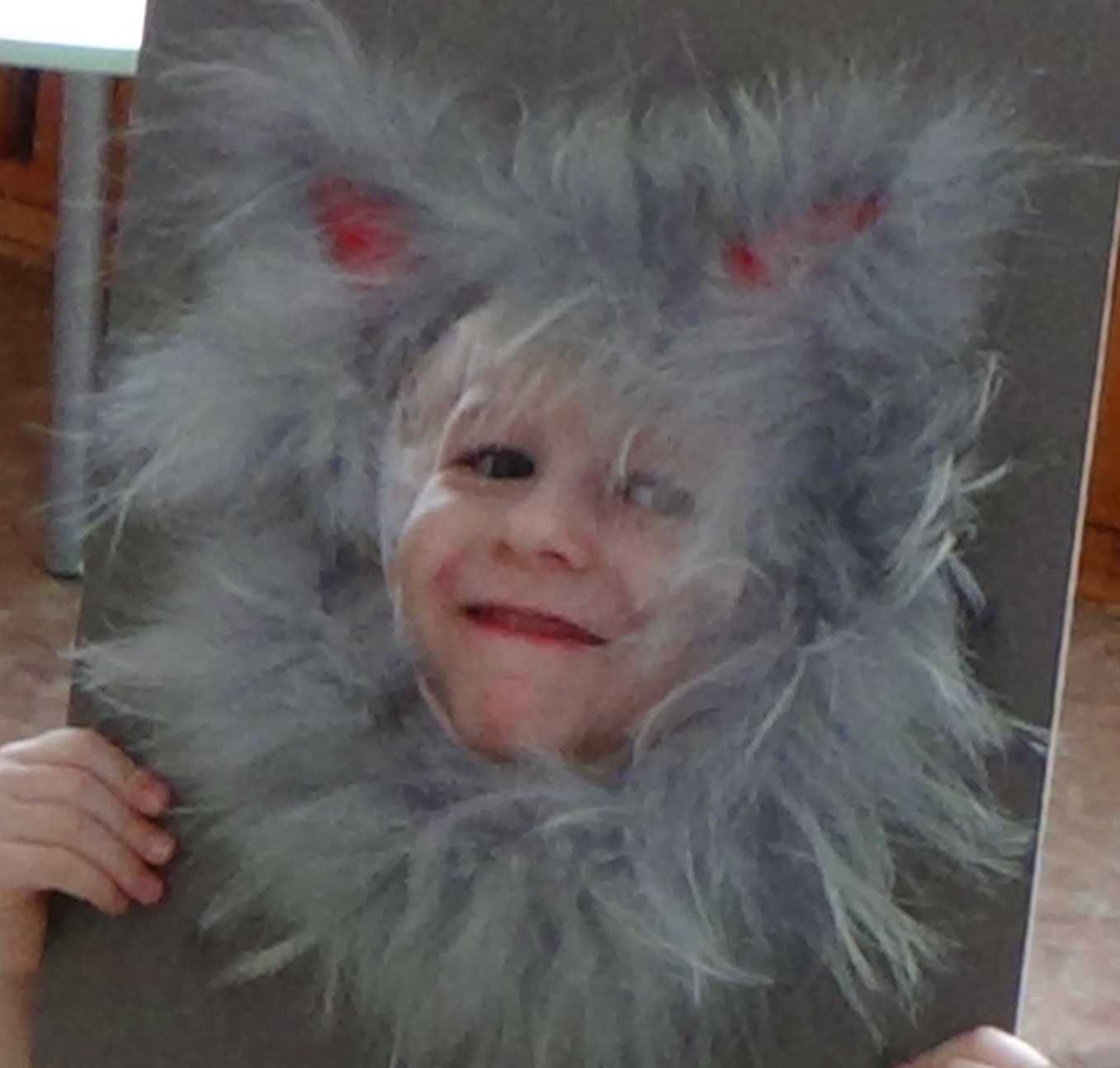 